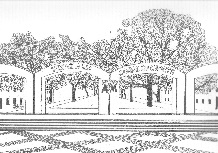 Aggie Moms United With The Corps In Keeping The Aggie Spirit2017 Winter Workshop Registration FormWorkshop on Saturday, January 21, 2017Registration Deadline:  January 16, 2017CLUB NAME: ___________________________________CONTACT NAME: _______________________________________ EMAIL ADDRESS: _________________________________PHONE :______________________________________________Please fill in number of attendees for each session in boxes below:Mail or email by January 16, 2017 to:  Sharon Johnson					      President, Federation TAMU Mothers’ Clubs					      5856 Moss Ln.					      Orange, TX  77632					      409-882-1393					      sljohnson47@att.netALL WORKSHOPS11:45-12:45Number Attending WorkshopApplying for a Federation Office –Questions and Answers!Membership: New Information for Next Year!Boutique – All you Need to Know!Treasurer: Sales Tax Advice-More information in filling out your form!Tech Tools to Help Streamline Your Club — Email Service, Invitation/Sign Up Service, and Excel Spreadsheets helps.          